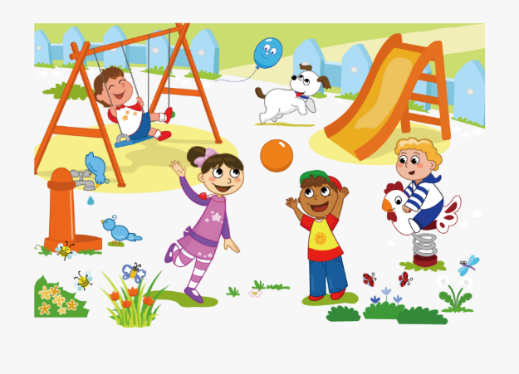 Look, read and write Yes or No.The boy is on the slide.       			___________The girl is on the swing.      			___________The dog is next to the slide.  			___________There are four children in the playground.  	___________Look again, read and link.1)                                                                                                        A2)                                                                                                        B3)                                                                                                        C4)                                                                                                        DAnswer keyNo, no, yes, yes.1-b; 2-c; 3-d; 4-a.Name: ____________________________    Surname: ____________________________    Nber: ____   Grade/Class: _____Name: ____________________________    Surname: ____________________________    Nber: ____   Grade/Class: _____Name: ____________________________    Surname: ____________________________    Nber: ____   Grade/Class: _____Assessment: _____________________________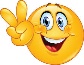 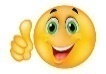 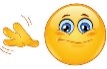 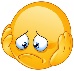 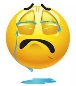 Date: ___________________________________________________    Date: ___________________________________________________    Assessment: _____________________________Teacher’s signature:___________________________Parent’s signature:___________________________